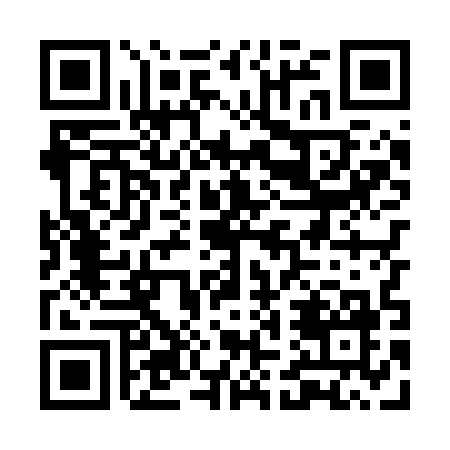 Prayer times for Badia al Fiolo, ItalyWed 1 May 2024 - Fri 31 May 2024High Latitude Method: Angle Based RulePrayer Calculation Method: Muslim World LeagueAsar Calculation Method: HanafiPrayer times provided by https://www.salahtimes.comDateDayFajrSunriseDhuhrAsrMaghribIsha1Wed4:106:021:076:058:129:572Thu4:086:011:066:068:139:583Fri4:065:591:066:068:1410:004Sat4:045:581:066:078:1510:025Sun4:025:571:066:088:1610:046Mon4:005:561:066:088:1710:057Tue3:585:541:066:098:1810:078Wed3:565:531:066:108:2010:099Thu3:545:521:066:108:2110:1110Fri3:525:511:066:118:2210:1211Sat3:515:491:066:128:2310:1412Sun3:495:481:066:128:2410:1613Mon3:475:471:066:138:2510:1714Tue3:455:461:066:148:2610:1915Wed3:435:451:066:148:2710:2116Thu3:425:441:066:158:2810:2317Fri3:405:431:066:158:2910:2418Sat3:385:421:066:168:3010:2619Sun3:365:411:066:178:3110:2820Mon3:355:401:066:178:3210:2921Tue3:335:391:066:188:3310:3122Wed3:325:391:066:188:3410:3223Thu3:305:381:066:198:3510:3424Fri3:295:371:066:208:3610:3625Sat3:275:361:076:208:3710:3726Sun3:265:351:076:218:3810:3927Mon3:245:351:076:218:3910:4028Tue3:235:341:076:228:4010:4229Wed3:225:341:076:228:4110:4330Thu3:215:331:076:238:4210:4531Fri3:195:321:076:238:4310:46